AppendicesAppendix A. These were the questions developed by the Vanderbilt team that were administered during the focus groups with research participants.Focus Group Facilitation GuideWhat types of information have you received after participating in a research study?Who provided you with the information?What did you think about this information? Was it helpful/interesting?What else would you have liked to receive?What types of information would you like to receive after participating in research?How should this information be presented to you?Who should receive this information (family, doctors, etc.)?How soon would you like to receive the information?What platform should be used to convey information?What information would you like to receive after this focus group?Participants were shown three examples of research results and asked to comment on which one they preferred: animated video: https://www.youtube.com/watch?v=qm3zd5vUBRw video with in-person researcher narrating research findings: https://www.youtube.com/watch?v=SOV5TbnR0DU graph of individual results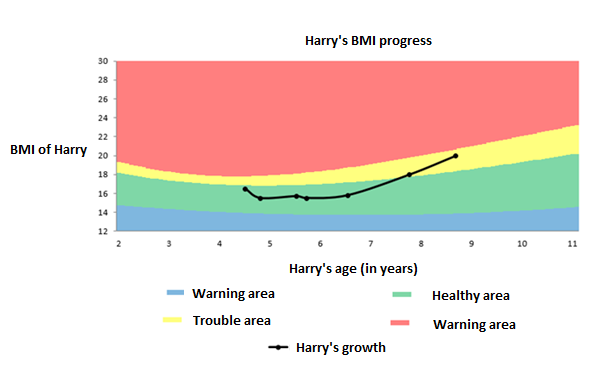 